 English Compositionand CommunicationEssential Understanding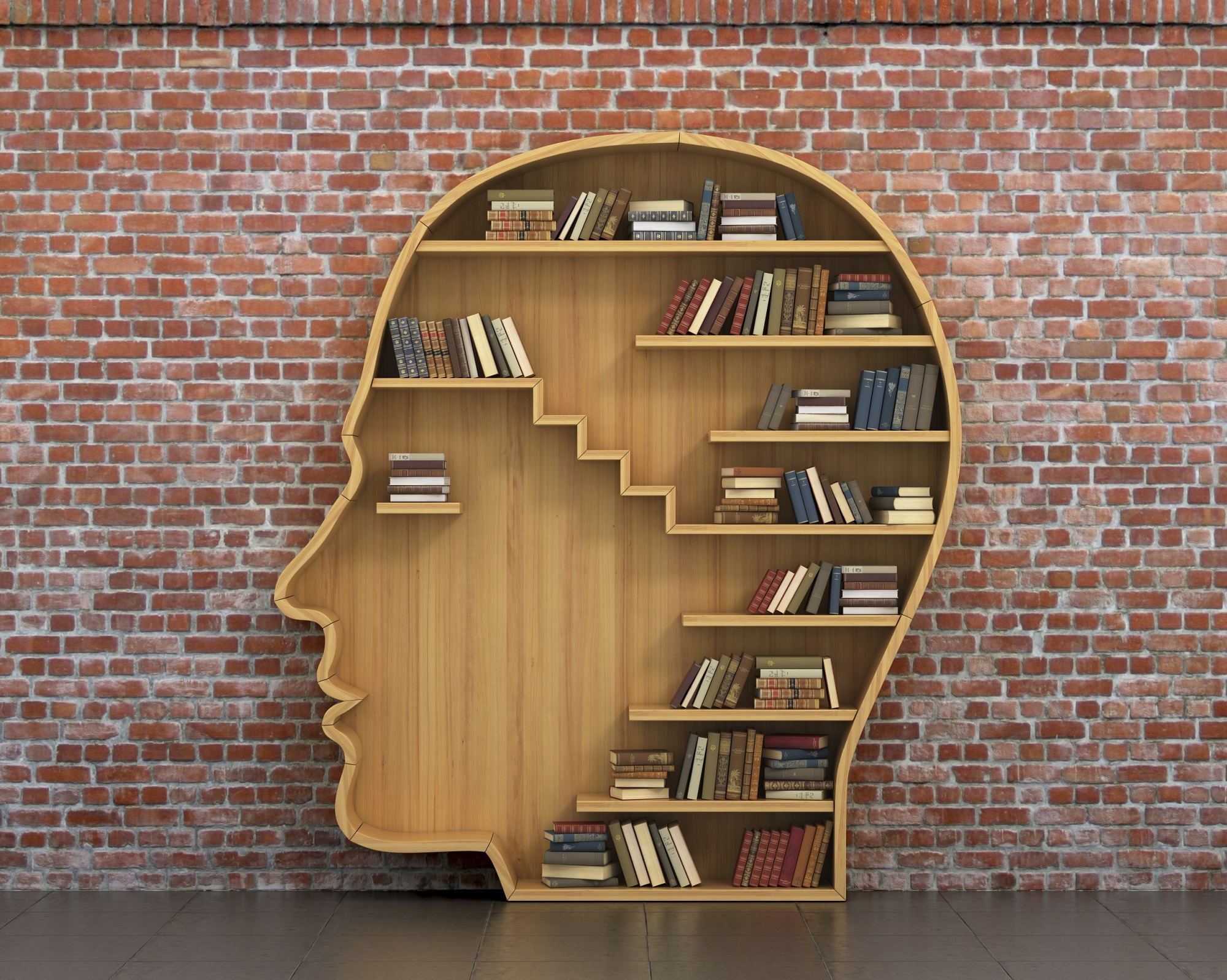 “The beauty of language in general, and of English in particular, is that it is a living, breathing thing, always ready to expand and evolve and change to accommodate new forms of expression. As teachers, we do our students a disservice not to apprise them of the standards and rules of written English that dominant society endorses—and that they, themselves, might be judged by.”– p.4, The Power of Grammar“The way we communicate with others and with ourselves ultimately determines the quality of our lives.” - Anthony Robbins, motivational speakerOverviewThis one-year course is designed for ninth and tenth grade students. It addresses the  state content standards in reading, writing, listening and speaking, and is intended to prepare students for the rigors of any four-year university English program. The thematic focus is The Individual in Society and will help you expand your vocabulary and emphasize the art of writing and speaking effectively and comprehensibly. This course will also provide you with the necessary skills and knowledge to fulfill the high school English requirement. You will develop your thinking-in-writing by practicing a variety of writing modes including description, narration, and literary analysis. You will read, discuss, analyze, interpret, debate, write and present orally on readings. Through the readings and in-class exercises, you will develop more sophisticated responses to literature, learning to create and support inferences about characters, moods, themes, etc.Guiding question 1: Why do we need to study English composition and communication?Learning Outcomes for Unit 1: Persuasive and Expository --- How do authors use persuasive appeals to support their assertions about the nature of being a social outcast?You will be able to analyze an author's use of persuasive elements in various texts of varying degrees of subjectivity and objectivity (from subjective editorial to objective expository) through the use of Socratic Seminars and utilize those elements in their own compositions. Focus: Distinguish between fact and opinion, identify an author's purpose, occasion and personal preferences within a textWriting Focus: Synthesizing main ideas within a text, writing short persuasive paragraphs using various persuasive appeals; Writer's WorkshopLanguage Focus: Expository, rhetorical, ethos, pathos, logos, annotation, persuasion, thesis writingLessons______ What is a Montessori Education? 9/28/17-9/29/17______ Prompts 8/31/17-9/1/17______ Listening with the Heart (Active Listening Skills in Communication) 9/4/17-9/5/17______ The Awakening Universe: FIND THE AWE in EVERYDAY LIFE 9/11/17-9/12/17______ The Power of Grammar: Why do we need to study English composition and communication? PURPOSE? 9/18-19/17http://www.absorbentminds.co.uk/acatalog/What_is_Montessori_.html______ Annotating Text 9/21/17-9/22/17______ Apprentice Sentence Lesson 9/25/17-9/26/17______ Punctuation Lesson 9/28/17-9/29/1Group work_____ The Awakening Universe video_____ Socratic Seminars: Thursdays/Fridays ---- (using various readings from “Turning to One Another” By: Margaret Wheatley) _____ Group Soapbox Project 9/28/17-9/29/17 --- (Create a soapbox using Margaret J Wheatley ‘conversation starters’) Individual work______ Achieve 3000 (weekly)_____ Submit synopsis (in written/poster/shadow box/visual form) for each of the books read for the SUMMER READING ASSIGNMENT and include “take-away”/REVIEW of each book 9/4/17-9/5/17_____ Read The Power of Grammar Chapter One: Teaching Grammar to Achieve Power, Beauty, and Voice 9/11/17-9/12/17_____ What is a Montessori Education? - WATCH THIS VIDEO and write up a 1 page reflection in your journal. 9/28/17-9/29/17http://www.absorbentminds.co.uk/acatalog/What_is_Montessori_.html_____ Bring in your OUTSIDE  BOOK. 9/4/17-9/5/17_____ Bring your own English Journal 9/4/17-9/5/17_____ Practice Graphic Organizer_____ Quick Write (Class Warm-ups) Responses to class prompt (beginning of every class)_____ Written Reflections (after class activities and after seminars/dialogues)_____ Short persuasive paragraphs to practice persuasive writing (using “101 Persuasive Essay Topics” handout)_____ Annotating articles (using various prompts from The New Times “650 Prompts forNarrative and Personal Writing”) _____ Identifying persuasive appeals in film activity_____ Preparing questions for and participating in a Socratic seminar (using various readings from “Turning to One Another” By: Margaret Wheatley)AssessmentAssessment Methods: Weekly journals and vocabulary practice, essay, think pair share_____ Listening Graphic organizer (Mind Map in Journal) – Visual Synthesis10/2/17-10/3/17 _____ Final Assessment: 10/2/17-10/3/17Written Reflection/Essay on “Grammar to Achieve Power” using the persuasive paragraphs ExtensionsSee Mx./Mr. Almanza  (1) The Power of Grammar Chapter One: Teaching Grammar to Achieve Power, Beauty, and Voice(2) “Turning to One Another: Simple Conversations to Restore Hope to the Future” By:Margaret Wheatley(3) Individual Choice: Outside Book(4) “650 Prompts for Narrative and Personal Writing” The New York Times Addendum: Detailed Class PolicyExpectations:• Respect the classroom, others and yourself. Model GRACE and COURTESY.• Be on time, prepared and in your designated seat at the start of class.• Raise your hand and wait to be called on before talking.• Listen attentively to others respectfully.• No Candy, Drinks (with the exception of sealed container) or Gum is allowed. • Electronics must be used appropriately and wisely. -------NO CELL PHONES IN CLASS. -------No Headphones (Ask Teacher)Outside Reading Book:Each quarter you will pick an outside reading book of your choice. Time will be set aside for silent sustained reading of the book of your choosing.Writing and Essays:We will be practicing and developing a variety of writing styles and purposes such as journaling, free writing, creative writing, expository essay, analytical paragraph, summary and reflective writing. You will do this work in your writing journal and submit the journals to me for review and feedback. You must purchase your own journals.PAGE 4 OF 9CHRISTINE DAISY HANTIME MANAGEMENT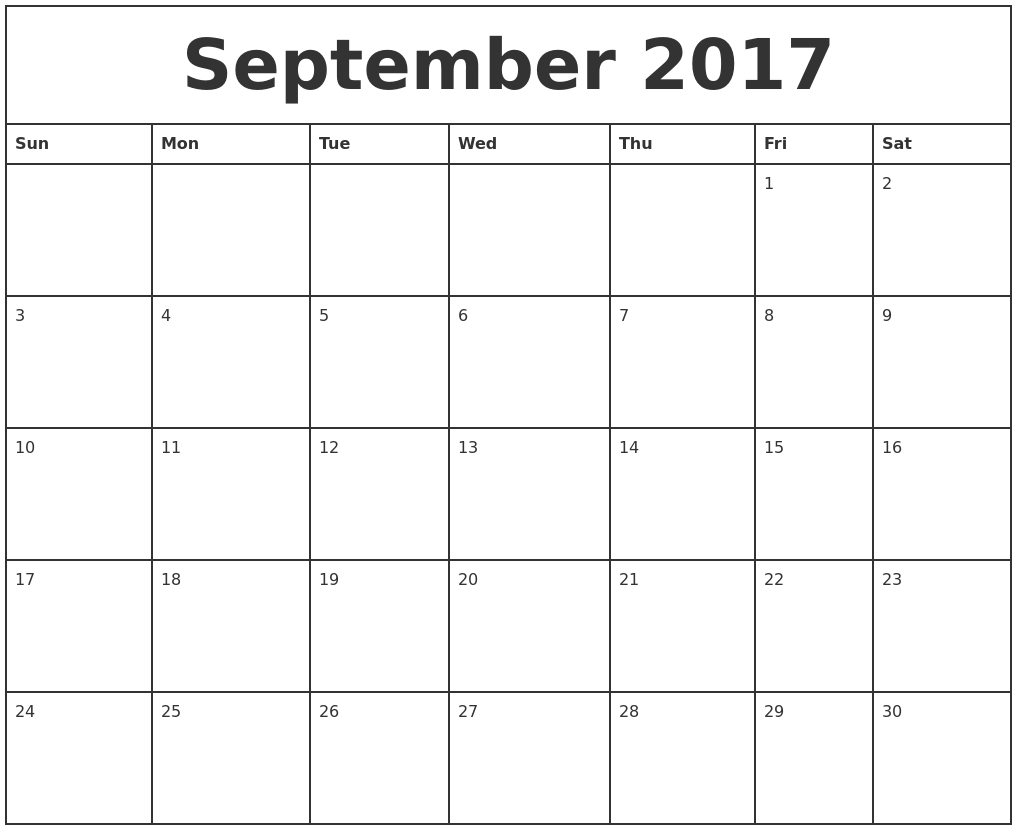 